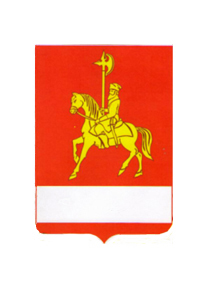 КАРАТУЗСКИЙ РАЙОННЫЙ СОВЕТ ДЕПУТАТОВРЕШЕНИЕ16.02.2016           						      с. Каратузское              						                       №05-35Об отчете главы  Каратузского района за 2015 годЗаслушав и обсудив отчет главы Каратузского района о деятельности за 2015 год, в соответствии с пунктом 2.7 статьи 22 Устава Муниципального образования «Каратузский район»,  Каратузский районный Совет депутатов РЕШИЛ:1. Утвердить  отчет главы  Каратузского района о деятельности за  2015 год. Прилагается.	2. Дать положительную оценку деятельности главы Каратузского района за 2015 год. 3.Решение вступает  в силу со дня его  принятия,  подлежит опубликованию в периодическом печатном издание «Вести Муниципального образования «Каратузский район»  и на официальном сайте администрации Каратузского района: http://www.кaratuzraion.ru/. Председатель районного Совета депутатов                                     					                                       Г.И.КулаковаПриложение к решению районного Совета депутатов от 16.02.2016 №05-35Добрый день уважаемые депутаты, гости и приглашенные!Сегодня хочу представить вашему вниманию отчет о проделанной работе за 2015 год. Традиционно он охватывает характеристику отраслевых показателей развития района. До июля 2015 года я исполнял обязанности председателя районного Совета депутатов. Поэтому свой доклад я начну с работы районного Совета.За 2015 год состоялось 12 сессий, в том числе 10 очередных, одна внеочередная, 1 организационная. Принято решений 92, в том числе в рабочем порядке – 18. Проведено 14 совместных заседаний постоянных депутатских комиссий, на которых рассмотрено 93 вопроса.Основным направлением в работе районного Совета является создание системы нормативно-правовых актов, за отчетный период принято 42.В отчетном году одним из важнейших событий стали выборы депутатов в Каратузский районный Совет. Явка избирателей составила 74%  – это один из самых высоких показателей в Красноярском крае,  что говорит о высокой политической активности населения, доверию к власти. Выборы прошли без нарушения Законодательства, это свидетельствует о качественной организационной работе Советов депутатов, администраций и избирательных комиссий всех уровней, где со всей ответственностью подошли к организации данного события. В результате мы избрали в районный Совет 20 депутатов, 110 сельских депутатов и 8 глав сельсоветов. В Каратузском районе на ближайшие 5 лет сформирована система органов местного самоуправления. Теперь перейду к характеристике экономики и социальной сферы.  Основой нашего экономического развития  является существенный рост доходов собственного бюджета. В 2015 году мы ставили важную задачу  по разработке стратегии социально-экономического развития района до 2030 года, являющейся одним из основных целеполагающих документов.    С целью определения приоритетных сфер развития, усиления и укрепления инвестиционной и социальной привлекательности района, обеспечение социальной стабильности, нацеленной на высокий уровень трудовой занятости населения, во всех поселениях района мы провели рабочие совещания с депутатами, субъектами малого бизнеса, активной частью населения.  Одной из задач на 2015 год мы ставили - сохранение уровня безработицы на уровне 2014 г - 3,2%, однако он превысил на 0,3% и составил 3,5%. Основной причиной является увеличение количества зарегистрированных безработных граждан на 11 человек, считаю, что необходимо в текущем году поставить задачу: вернуться к достигнутому показателю уровня безработицы -3,2%.Практика показывает, что положительные результаты дает оказание информационно-консультативной помощи безработным гражданам по организации собственного дела, еще раз напоминаю о том, что в администрации района в кабинете 301 специалистом  оказывается такая помощь.  Я  обращаюсь к Вам, уважаемые депутаты, доведите информацию до своих избирателей  об оказании методической помощи для данной категории граждан.Следующей  задачей  было создание новых рабочих мест и сохранение созданных.   Путем  реализации муниципальной и государственной программ   в районе создано 20 новых рабочих мест и 29 сохранено, это выше запланированного показателя.    Основными задачами в сфере экономического развития на 2016 год являются:  1. продолжение работы над основным документом стратегического планирования;2.  сохранение уровня безработицы на уровне 3,2%; 3. мотивировать  безработных граждан для организации собственного дела путем участия в муниципальной и государственной программах. Создание 20 рабочих мест и сохранение 30;        4. сохранение стабильности на рынке труда путем реализации утвержденного плана мероприятий на 2016 г. Хочу сказать, что работа в финансовом направлении была отмечена положительной динамикой большинства показателей экономического развития района по отношению к прошлому году.Доходы бюджета Каратузского района в 2015 году составили 667 млн. руб., в том числе налоговые и неналоговые доходы составили 55,5 млн. руб. Расходы бюджета Каратузского района составили почти 671 млн. рублей. В отчетном году поставленные задачи бюджетной политики выполнены следующим образом:- продолжена работа по реализации плана мероприятий по росту доходов,  за счет аренды, реализации земель и муниципального имущества удалось дополнительно получить 1 млн. 288 тыс. рублей;- за счет участия в краевых государственных программах дополнительно удалось привлечь в район более 40 млн. рублей, которые были направлены на следующие мероприятия: - обеспечение жильем молодых семей (4 млн. 200 тыс. рублей)- обеспечение жильем детей-сирот (2 млн. 800 тыс. рублей)- установка пандусов, - приобретение мебели для детей инвалидов, - расширение дверных проемов, - приобретение коррекционного развивающего оборудования (1 млн. 100 тыс. рублей)- ремонт бюджетных учреждений (7 млн.  рублей)- ремонт и содержание автомобильных дорог (13,5 млн. рублей)- капитальный ремонт и реконструкция объектов коммунальной инфраструктуры (6 млн. 800 тыс. рублей)- реализация проектов по благоустройству  территорий поселений (1 млн. 300 тыс. рублей)- поддержка малого и среднего предпринимательства (2 млн. 300 тыс. рублей)- на гранты в области культуры и искусства (300 тыс. рублей)- приобретение программного обеспечения и компьютерной техники (800 тыс. рублей)- удалось снизить объем кредиторской задолженности с 12 млн. 244 тыс. рублей в 2014 году до 1 млн. 681 тыс. рублей  в 2015 году.На 2016 год я ставлю следующие задачи в области бюджетной политики:- увеличение доходов местного бюджета, за счет снижения неформальной занятости населения, аренды, реализации земель и муниципального имущества, имущественных налогов с физических и юридических лиц;  - качественное планирование бюджетных средств;- привлечение дополнительных средств, за счет участия в грантах и других мероприятиях в сумме не менее 40 млн. рублей;- не допускать образования текущей и просроченной кредиторской задолженности. Мы понимаем, что в условиях ограниченности бюджета невозможно удовлетворить все наши потребности, поэтому необходимо пересмотреть запланированные расходы, изыскать внутренний резерв и перераспределить бюджетные средства с менее приоритетных на более значимые мероприятия, тем самым повысить эффективность бюджетного планирования. А теперь о развитии  агропромышленного комплекса.Уже не первый год Каратузский район становится лидером по урожайности среди семи южных территорий края и в первой пятерке в целом по Красноярскому краю. Мы уже не первый раз поддерживаем соседние районы  в случаях природных коллизий и потере урожая.Более 43  тысяч тонн собрали с полей района наши аграрии в 2015 году при средней урожайности в 27,2 центнера с одного гектара.Наивысшего урожая добился коллектив Каратузского ДРСУ, где получено в среднем 37,4 ц/га. Предприятие заняло по урожайности первое  место по южной группе районов Красноярского края. Среди крестьянских хозяйств по-прежнему самый высокий показатель по урожайности зерновых в К(Ф)Х Брамман – 27,5 ц/га.Для успешного развития хозяйств большую роль играет получение государственной поддержки. За  2015 год  хозяйствами района  получено  28,9 млн. рублей (что на 2,6 млн. больше уровня 2014 года), в том числе 22 млн. или 75 % получено средств из Краевого бюджета.В отрасли животноводства в отчетном году отмечаем изменения в положительную сторону. В целом по району в 2015 году сохранено поголовье  Крупного рогатого скота, в том числе коров. Получено  на 2 % больше телят, среднесуточный прирост выше на 11 % уровня прошлого года, на 36 % больше введено нетелей в основное стадо. Надой на одну корову на сегодня  превысил 3300 кг.Неотъемлемой частью сельской экономики являются малые формы хозяйствования.В районе, в целях развития ЛПХ, в текущем году из местного бюджета выделено 228 тысяч рублей. Из них израсходовано на развитие искусственного осеменения  коров  132 тыс. рублей,   предоставлена разовая  финансовая поддержка в сумме 96 тысячи рублей, сельскохозяйственному  кооперативу «Клевер», которым  за 2015 год закуплено у населения 890 тонн молока. Кроме того, сельскохозяйственными кооперативами района закуплено у населения 712 тонн мяса.За время действия в крае программ грантовой поддержки, четыре вновь созданных К(Ф)Х района, получили такую  поддержку для развития животноводства как начинающие фермеры. В этих хозяйствах  на сегодня  уже имеется в наличии 500 голов КРС.Для закрепления молодых кадров, район активно участвует в программах по улучшению жилищных условий. Всего в районе выдано 101 свидетельство на получение социальной выплаты для приобретения либо строительства индивидуальных жилых домов. Приобретено и построено 5742 кв. метра  жилья.Инвестиции: В 2015 году на восстановление и развитие животноводства присоединенного хозяйства ЗАО «Кирова»  «Каратузским ДРСУ»     потрачено 60,5 млн. рублей. На которые 	построена летняя дойка на 100 голов, отсыпана до дойки  гравием пять километров дороги, восстановлена водяная скважина. На территории молочно-товарной фермы построено и реконструировано:два коровника  вместимостью  на  400  голов, построен летний лагерь  для содержания телят, теплый  адаптор  для содержания 300 голов молодняка  КРС, водонапорная башня, Приобретен новый  раздатчик - измельчитель кормов, погрузчик кормов, автомобиль для перевозки доярок. До молочно-товарной фермы и к производственным  помещениям отсыпана гравием дорога и подъездные  пути. На территории  наведен порядок.Для повышения эффективности работы в отрасли животноводства в хозяйстве  был подобран кадровый состав не только рядовых работников но и высококвалифицированных   зооветспециалистов. Все это позволило  хозяйству увеличить в 3 раза надои на 1 февраля  2016 года к уровню 2015 года.Кроме того в хозяйстве сохранены  в полном объеме рабочие места, регулярно выплачивается заработная плата.Говоря о перспективах развития района планируем:В 2016 году увеличение поголовья КРС на 15 %. Работа по увеличению поголовья  скота уже начата и на сегодняшний день.  В  хозяйствах уже закуплено 47 голов племенных  нетелей.- Добиться  надоя  от каждой коровы  не менее 3500 кг  по итогам 2016 года.В растениеводстве планируется  получить не менее 28 центнеров зерна с одного гектара, для этого в районе сделан хороший задел: засыпан на 100 % семенной фонд, подготовлено под яровой сев 21 тысяча га земли или 99 %. Это дает уверенность, что полеводы нашего района и в будущем году смогут получать хорошие результаты.Ввиду  экономического кризиса и высокой доли дотаций в бюджете  района,  особое значение приобретает эффективное использование земельных и имущественных ресурсов района.Для  увеличения неналоговых доходов ведется реестр земель и реестр муниципальной собственности района.  	Специалистами проводится  инвентаризация базы данных объектов недвижимости, в результате которой,  вносятся  уточненные  характеристики объектов недвижимости для взимания имущественного и земельного налогов.В 2015г. суммарные показатели от поступления в консолидированный бюджет земельного налога составили   - 5,8 млн. руб., что  на 45  % больше   2014г. (было 2,6 млн. руб.). Доходы от  сделок аренды и купли - продажи  земельных участков составили – 2,8 млн. рублей, что на 120 тыс. руб. больше предыдущего года. Вся   сумма неналоговых поступлений, составила – 4,2 млн. рублей, что на 10 % больше запланированных  показателей.Хочу поставить задачи по обеспечению роста собственных доходов в 2016году всем присутствующим специалистам и главам поселений:Увеличить  поступления в районный бюджет: - неналоговых доходов на 20 % .   -  налоговых на 15 %.Резервом для этого  является,  проведение анализа количества оформленных и неоформленных объектов на подведомственных территориях,   систематическая информационная  работа и муниципальный земельный контроль. Теперь несколько слов о жилищно-коммунальном хозяйствеВ сфере жилищно-коммунального хозяйства перед нами была поставлена задача по привлечению финансовых средств из краевого бюджета на капитальный ремонт объектов коммунальной инфраструктуры.4 млн. рублей выделили  району из краевого бюджета на капитальный ремонт одной водонапорной башни в с. Нижний Кужебар, 1 км 220 м водопроводных сетей в селах Каратузское, Моторское и Таскино. 330 м тепловых сетей в с.Каратузское.На 2016 год запланирован капитальный ремонт 2-х водонапорных башен в с.Черемушка и д.Старомолино 350 м водопроводных сетей в с.Черемушка на общую сумму 3,5 млн. рублей.Важной задачей, стоявшей перед нами в 2015 году, было завершение работы по регистрации прав собственности на объекты водоснабжения, и организация работы по передаче данных объектов на конкурсной основе в долгосрочную аренду на обслуживание специализированной организации.На 45 объектах водоснабжения, которые были бесхозяйными, совместными усилиями администрации района и глав поселений зарегистрированы права муниципальной собственности.Начата подготовка документации для передачи объектов на конкурсной основе в долгосрочную аренду на обслуживание специализированной организации.Продолжаем работу по совершенствованию строительной деятельности.Основными задачами в данной сфере являлись строительство школы на 165 учащихся в с. Нижние Куряты,  разработка проектно-сметной документации и строительство объекта «Быстровозводимая крытая спортивная площадка в с. Каратузское, Каратузского района»В полном объеме выполнены строительно-монтажные работы и устройства спортивных площадок в Н-Курятской школе, частично  благоустроена территория школы.900 тыс. рублей выделено из районного бюджета для разработки проектно-сметной документации на строительство объекта «Быстровозводимая крытая спортивная площадка в с.Каратузское». Строительство данного объекта включено в Краевую адресную инвестиционную программу на 2017-2018 годы, есть договоренность с председателем Правительства Красноярского края          В.П. Томенко по переносу срока начала строительства объекта с 2017 года на 2016.3519 кв. м. жилья построено и введено в эксплуатацию.  Основной задачей на 2016 год является- окончание строительства и ввод в эксплуатацию Н-Курятской школы. - строительство жилья для предоставления работникам бюджетной сферы.- осуществление начала строительства объекта «Быстровозводимая крытая спортивная площадка в с. Каратузское, Каратузского района» в 2016 году.Одной из наиболее важных задач в сфере транспорта и дорожного хозяйства в 2015 году являлось рационализация маршрутной сети пассажирских перевозок.3,4 млн. рублей было выделено из районного бюджета на субсидирование пассажирских перевозок. В результате была сохранена  имеющаяся маршрутная сеть. Открыты новые коммерческие маршруты пассажирских перевозок «Каратузское – Уджей», «Ширыштык – Абакан».В 2016 году по обращению жителей с.Таскино открыт маршрут  «Каратузское-Таскино-Сагайское-Каратузское». Для поддержки Каратузского филиала «Краевое АТП», передано осуществление школьных перевозок на территории района.Подготовлена и защищена в министерстве транспорта края программа пассажирских перевозок на 2016 год, финансирование которой увеличено почти на 2 млн. рублей.Еще одной важной задачей отчетного года являлось приведение дорог в соответствие с нормативными требованиями.Из краевого бюджета была выделена субсидия в размере 11 млн. рублей на проведение ремонта дорог общего пользования местного значения. Отремонтировано более  15 км дорог в с. Каратузское и 2 км в с.Верхний Кужебар. Благодаря совместной работе администрации района и «Каратузское ДРСУ» ведется ремонт автодороги «Моторское – Ширыштык» с планируемым устройством асфальтобетонного покрытия. В 2015 году введена в эксплуатацию автодорога «Верхний Суэтук – Дубенское», которая соединила кратчайшим путем наш район с Шушенским.В результате слаженной работы администрации в 2016 году району планируется выделение более 14 млн. рублей для ремонта улично-дорожной сети в 4-рех селах района.Задачи в сфере ЖКХ, транспорта и строительства на 2016 годПривлечение средств из краевого бюджета на выполнение работ по капитальному ремонту объектов коммунальной инфраструктуры Реализация мер по обеспечению ограничения платы граждан за коммунальные услуги на 2016 годРешение вопроса по определению организации по обслуживанию объектов водоснабжения, находящихся в муниципальной собственности, путем передачи указанных объектов в долгосрочную арендуПродолжение работы по приведению дорог местного значения в соответствие с нормативными требованиямиСохранение маршрутной сети пассажирских перевозокОсобая роль отводится обеспечению безопасности населения нашего района.В течение года проводилась работа по реализации мероприятий гражданской обороны, отрабатывались вопросы повышения эффективности защиты населения, выполнялись практические мероприятия по предупреждению чрезвычайных ситуаций.Ведется постоянный мониторинг ситуации на территории района. Круглосуточно функционирует Единая дежурная диспетчерская служба.На территории района зафиксировано 28 лесных пожаров на площади более 300 га. (в 2014 году 43 на площади 547,1га). Снижение числа пожаров произошло благодаря нашей совместной работе с лесопожарным центром, лесхозом, главами сельсоветов и неравнодушными гражданами. Стоит отметить, что несколько пожаров были проблемными. Ситуация с бытовыми пожарами остаётся сложной. Зарегистрировано 36 случаев, погиб 1 человек, пострадало 4, из них 2 ребенка. Основное количество пожаров произошло в жилом секторе – 31 пожар (в 2014 – 38 пожаров, погибло 4 человек, 1 человек травмирован). В целях снижения числа пожаров и ущерба от них проводится информирование и обучение населения мерам пожарной безопасности и действиям в случае чрезвычайной ситуации. Работа осуществляется совместно с главами сельсоветов, отделом полиции, представителями отдела надзорной деятельности и пожарной части района.В ноябре 2015 прошло обучение руководящего состава, должностных лиц и специалистов района в области ГО, ЧС и ПБ. По итогам обучения удостоверения выданы 247 слушателям (100% от запланированного и необходимого). В каждом сельсовете действуют добровольные пожарные формирования.Из 8 гидротехнических сооружений, расположенных на территории района 7 оформлены в собственность администраций сельсоветов (в 2014 было оформлено 6), 1 гидротехническое сооружение проходит процедуру ликвидации или консервации (пруд «Песковский» Черемушенского сельсовета).В рамках реализации муниципальной программы пополнены резервы на случай ликвидации чрезвычайных ситуаций (50 тыс. руб.).Перед нами стоят задачи на 2016 год:- продолжение работы по профилактике пожаров, - формированию у населения навыков по действиям в случае чрезвычайных ситуаций. - Запланировано участие в двух командно-штабных тренировках краевого уровня, - совместные тренировки с главами и добровольцами по тушению бытовых пожаров, - недопущению перехода лесных, - ландшафтных пожаров на населенные пункты и по оповещению населения;- развитие добровольчества, обучение членов добровольных дружин,                              - совместная работа с главами сельсоветов по улучшению их материально – технического оснащения, - приобретение первичных средств пожаротушения.Переходя к социальной сфере начнем со здравоохранения.Очевидно, что совершенствование системы организации медицинской помощи населению района остается особым социальным приоритетом нашей работы.Важным фактором стабильности социально – экономического развития района является состояние здравоохранения.Медицинское обслуживание населения Каратузского района осуществляется районной больницей, двумя участковыми больницами, двумя врачебными амбулаториями и 14 ФАПами. Численность обслуживаемого населения составляет 15 262 человека.Основной целью системы здравоохранения является улучшение состояния здоровья населения путем снижения смертности, увеличения продолжительности жизни, профилактических мероприятий, пропаганды здорового образа жизни.Подводя итоги 2015 года из поставленных задач особое внимание обращает на себя снижение смертности. В этой структуре  первое место по прежнему занимают болезни системы кровообращения - 38,3%. В настоящее время работает система дистанционного ЭКГ путем консультирования специалистами Красноярской краевой клинической больницы.Второе место занимают онкологические заболевания. Однако отмечается снижение на 30%. На третьем месте по структуре смертности по-прежнему внешние причины, которые составляют 13,2%, что в абсолютных цифрах составляет снижение на 4 человека. Для контролирования данной ситуации в 2015 году введен «on-line» мониторинг больных также на базе краевой клинической больницы.За последний год отмечается рост младенческой смертности в основном от внешних причин, погибло 10 детей. С целью снижения этого показателя проводится работа с семьями социального риска совместно с комплексным центром социального обслуживания населения, органами опеки и попечительства. На территории района  создана комиссия по вопросам демографии, семьи и детства при администрации района.Продолжается выделение квот на МРТ (было выдано 215 квот) различных органов, проводится. Компьютерная томография головного мозга, легких, суставов, позвоночника. Оказывается высокотехнологическая помощь в учреждениях края и за его пределами. В полном объеме проведена диспансеризация взрослого и детского населения.В июне 2015г. Введен в эксплуатацию новый модульный ФАП в с.Таяты. Проведена реорганизация отделения сестринского ухода в с. Моторское, часть пациентов переведена в дома интернаты социального профиля, открыты койки паллиативной помощи и дневного стационара. Проводится работа по реконструкции здания под размещение морга. В настоящее время проводится установка оборудования. На работу прибыли 2 врача терапевта и 1 врач хирург, приступил к работе фельдшер в Ст. Копском ФАПе.Основными приоритетными задачами на 2016 год являются:1. снижение смертности среди всего населения и прежде всего 2. продолжение работы комиссии по вопросам демографии.3. по оказанию специализированной медицинской помощи с межрайонным центром г. Минусинска.4. по привлечению молодых специалистов для работы в сельской местности, в первую очередь стоматологов.5. введение в эксплуатацию здание морга и получение лицензии на медицинскую деятельность.6. Продолжение  работы по выделению финансовых средств на капитальные ремонты зданий лечебного корпуса, инфекционного отделения, Моторской участковой больницы.7. по оформлению документов и выделение финансовых средств на строительство модульного ФАПа в с.Старая Копь.О задачах в сфере образование. Качество воспитания и образования – это безусловный приоритет. В системе образования района созданы оптимальные условия  для организации современного образовательного процесса. Основная задача состоит в улучшении качества имеющихся результатов. На содержание сферы образования районный бюджет тратит 61,4% рублей. Каждый 2 рубль из бюджета района вкладывается в образование, в строительство и ремонт учебных учреждений, обеспечение их инфраструктурой. Равные возможности для развития, район стремится предоставить всем ученикам и студентам – от Таят до Ширыштыка. И совершенно особые чувства  возникают, когда лучшими становятся наши ученики и учителя. В спортивных достижениях дети нашего района заняли 2 место в зональных соревнованиях по шахматам, настольному теннису, конькобежному спорту. А Тормозакова Елена Валерьевна, учитель русского языка и литературы, Таятской основной общеобразовательной школы им. Героя России И.Кропочева  и Новосёлова Елена Валерьевна, воспитатель Черемушенского детского сада "Берёзка" стали победителями районного конкурса профессионального мастерства. К сожалению результатами ЕГЭ и олимпиад на краевом уровне мы похвастаться не можем и это одна из важнейших задач 2016.  4 школы построено в Красноярском крае в 2015 году,  в 2016 году– будет введена в эксплуатацию еще одна школа. Меня,  как главу,  радует, что эта школа будет у нас в Нижних Курятах.1 млн. 745 тыс. рублей в 2015 году выделено на ремонт спортивного зала в Каратузской школе1 млн. 100 тыс. рублей получила Каратузская школа в рамках реализации мероприятий государственной программы Российской Федерации «Доступная среда» для создания условий по организации инклюзивного образования детей-инвалидов 3 млн.609 тыс. рублей потрачено на подготовку образовательных учреждений к новому учебному году2 млн. 800 тыс. рублей – на приобретение жилья 3 детям-сиротам32 тыс. 900 рублей – средняя заработная плата педагогических работников общеобразовательных учреждений26 тыс. 160 рублей – средняя заработная плата педагогических работников дошкольных учрежденийпочти на 33% повысился уровень заработной платы низкооплачиваемых работников учреждений системы образованияВ городах Красноярского края по распоряжению губернатора открыты специализированные классы математической, естественно-научной и инженерно-технологической направленности, на 2016 год поставлена задача увеличить количество классов, в том числе для сельских территорий. Задача управления образования организовать появления такого класса на территории нашего района.93 % от общей численности детей и молодежи занимаются дополнительным образованием в районе (краевой показатель 95%)97 учащихся участвовали в итоговой государственной аттестации по форме и содержанию ЕГЭ, поставленная задача довести средний бал по математике до 45 б., по русскому языку до 63 б. нами не исполнена. Средний бал по математике составил 44,16, средний тестовый бал по русскому языку составил 57,8 б. Управлению образования поручено разработать комплекс мероприятий по достижению поставленной цели.По 20 тыс.  рублей было выделено в качестве единовременной выплаты 7 молодым специалистам, заключившим трудовой договор со школами нашего районаОдной из главных задач года стало решение проблемы доступности дошкольного образования для детей в возрасте от 3 до 7 лет. В итоге эта проблема была нами решена даже досрочно - очередь ликвидированаТеперь остановимся на основных задачах 2016 года:повысить качество образования по всем предметам, начиная с начальной школы;повысить результаты ЕГЭ по обязательным предметам до уровня краевых показателей (математика – 45,66 б., русский язык – 65,58 б.);создать специализированный класс;организовать поэтапное введение Федерального государственного образовательного стандарта начального общего образования для обучающихся с ограниченными возможностями здоровья;обеспечить доступность дошкольного образования и равных возможностей его получения посредством развития новых форм дошкольного образования;определить приоритет гражданско-патриотического воспитания в реализации воспитательной системы образовательных учреждений;продолжить работу с одаренными и талантливыми детьми;обеспечить занятость обучающихся в кружках и секциях усовершенствовать систему организации полноценного питания в учреждениях образования.Основной задачей перед социальной защитой населения  по-прежнему стоит - повышение эффективности уровня социальной защищенности всех слоев населения, обеспечения доступности и повышения качества услуг. Для исполнения этой  задачи с каждым годом увеличивается объем средств на предоставление мер социальной поддержки из бюджетов разных уровней. В 2015 году меры социальной поддержки в районе получили 10 тыс.  275 жителей на сумму более  90 млн. руб. Одной из форм  предоставления мер социальной поддержки является материальная помощь – 200 жителей нашего района получили единовременную адресную помощь на сумму более 1 млн. руб.Большое внимание в районе уделяется семьям с детьми, а именно многодетным семьямВ ноябре 2015 г губернатор Толоконский В.А вручил почетный знак «Материнская слава» 17 жительницам Красноярского края, воспитывающим семерых и более детей, из них две многодетные матери из нашего  района  - это Абрамова Надежда Алексеевна из с.Таяты, Долгова Ксения Никифоровна из д.Сосновка., главы этих  семейств награждены  грамотами Губернатора.По инициативе Губернатора в Красноярском крае у многодетных семей появилась возможность развивать личное подсобное хозяйство. В районе получили помощь 8 многодетных  семей, воспитывающих 5 и более детей до 18 лет на общую сумму 390 тыс.руб.Продолжена профилактическая работа среди населения по соблюдению норм пожарной безопасности, семьи находящиеся в группе риска обследованы на предмет приобретения твердого топлива, эксплуатации печного отопления и электропроводки. Не смотря на проводимую работу с семьями по профилактике безнадзорности и правонарушений несовершеннолетних, в районе остается семейное неблагополучие. Основной задачей перед всеми органами системы профилактики стоит усиление всевозможными способами контроля за данной ситуацией и снижению правонарушений несовершеннолетних. С целью повышения качества решения данной проблемы проведена оптимизация  учреждений  «Центр социального обслуживания» и «Центр помощи семье и детям» реорганизованы в «Комплексный центр социального обслуживания». Нами принято решение о передаче здания  под размещение комплексного  центра. Не смотря на трудности с финансированием, изготовлена проектно-сметная документация, заменены крыша, перекрытия, окна, сделали ограждение территории, но средств района не достаточно, поэтому достигнута договоренность  с министерством финансов, социальной политики края, о выделении дополнительной субсидии для завершения капитального ремонта. Задачами управления социальной защиты населения на 2016 г. являются:1.Обеспечение адресности социальной поддержки, обеспечение качества и доступности социальных услуг.2.Повышение эффективности социального обслуживания семей с детьми.3.Продолжение профилактической работы  по соблюдению мер пожарной безопасности семьях находящихся в группе риска. Проверка исправности дымовых извещателей в многодетных семьях.4.Оптимизация работы учреждения МБУ «Комплексный центр социального обслуживания».Еще хочу сказать о культурных событиях нашего района.В 2015 году был реализован большой районный социокультурный проект Патриотический экспресс: «Победа деда – моя Победа», в районе торжественно отметили 70-летие Великой Победы, 164-м жителям района вручены юбилейные медали, проведено более пятидесяти праздничных мероприятий, посвященных этой дате. Благоустроены и отремонтированы памятники землякам - защитникам Отечества в сёлах района. Установлен памятник воинам-защитникам в с.Черёмушка. Отремонтирован памятник в с.Таскино. Во всех школах района проведены классные часы, посвященные дню Победы, организованы встречи с ветеранами Великой Отечественной войны.Организовано участие наших творческих коллективов  в краевых и зональных культурных акциях, где был достойно представлен  район.Народный мужской хор «Амыльские парни» отметил своё 20-летие, в рамках проекта «Дети войны – детям Донбасса» хор выступил в 7-ми сёлах с благотворительными концертами.По инициативе общественности и местного отделения политической партии «ЕДИНАЯ РОССИЯ» проведена благотворительная акция по сбору средств и  издана районная  Книга Памяти.В 2015 году хор Каратузской детской школы искусств получил Золотой кубок Сибирского федерального округа по хоровому искусству в рамках хорового чемпионата России в г. Новосибирске.  В этом же году Образцовый вокально-хоровой ансамбль «Конфетти» стал победителем  конкурсного отбора одаренных детей для участия во всероссийских и международных творческих конкурсах за пределами Красноярского края и получил финансирование для участия в XIII Международном фестивале хорового искусства «ПОЮЩИЙ МИР» в г. Санкт-Петербурге, где стал лауреатом I Премии. Руководитель ансамбля  Татьяна Сомова награждена специальным призом жюри «За профессиональное мастерство», солист ансамбля Гречишкин Евгений награжден специальным призом жюри «Лучший солист конкурса». Так же Гречишкин Евгений второй год представляет Каратузский район в составе Сводного детского хора России, который 25 декабря 2015 года выступил в Государственном Кремлёвском Дворце на заседании Президента Российской Федерации по культуре и искусству. 2015  год  был посвящён литературе. И в течение года библиотекари района вели большую работу по пропаганде чтения. К 100-летию А.Т. Черкасова прошли встречи в Литературном музее и с. Таяты с дочерью писателя – Натальей Алексеевной Черкасовой.Модельная сельская библиотека  в  с. Моторское, как лучшее сельская библиотека выиграла грант на получение краевой субсидии в размере 100,0 тыс. рублей.Произведён текущий и косметический ремонт в шестнадцати учреждениях культуры.                                                                                     Пять работников учреждений культуры стали победителями краевого конкурса и получили денежное поощрение, как лучшие работники  культуры края.                                                                                                                                                               В течение года в районе побывали артисты из краевого центра и районов юга края, (краевой музыкальный театр, театра оперы и балета, театр кукол  г. Красноярска, Минусинского драматического театра, Минусинского и Курагинского районов) Задачи на перспективу:Принять участие в конкурсной программе на предоставление субсидии по капитальному ремонту зданий сельских учреждений культуры и библиотеки  Сохранение и популяризация культурно-исторического наследия района Развитие туризма в районе и создание туристско-рекреационной зоны, поддержка малого предпринимательства в сфере туризма. Уже поданы 2 заявки на получение краевых субсидий на эти цели.Повышение качества предоставляемых населению культурных услуг.Привлечение дополнительных инвестиций в отрасль культуры за счёт участия в грантовых программах и конкурсах.В сфере молодёжной политики и спорта произошли позитивные перемены: В молодёжном центре «Лидер» дважды проведены краевые школы проектной грамотности «Территория 2020», поддержаны и реализованы 5 молодёжных проектов.                                                                                                                                                  - впервые организовано мото-шоу байкеров из 4-х территорий края в рамках проекта «Моя малая родина» (108 байков).                                             - выигран федеральный конкурс молодёжных патриотических проектов, получен грант в размере 100,0 тысяч рублей.                                                                                                                               - С целью содействия занятости подростков и молодёжи, организована работа трудовых отрядов старшеклассников, работал летний лагерь «Молодые лидеры».В районе ведётся большая работа по развитию массового спорта, действует 14 физкультурно-спортивных клубов.                                                 В течение года проведено более 100 спортивных соревнований и турниров. Открытый турнир по пулевой стрельбе памяти земляка – Героя России Ивана Кропочева в 2015 году получил статус краевого.                                               Различными формами физкультурно-спортивной работы за год было охвачено около семи тысяч человек, это почти половина населения района.-  за счёт средств краевого и районного бюджетов построены 2 хоккейные коробки в сёлах: Черёмушка и Уджей. Из бюджета района выделено 100,0 тыс. рублей на Грант главы для развития детского хоккея, запланировано строительство лыже-роллерной трассы на стадионе «Колос».                                      Задачи на перспективу:В сфере физической культуры стоит задача расширить календарь соревнований. Я часто говорю, что у нас в этом плане много делается, но пределов нет, поэтому надо продолжить эту работу. Может быть, я не успеваю за всем уследить, но у меня есть устойчивое восприятие, что спортивные мероприятия, праздники в основном организуются органами управления спортом. Это неправильно. Такие мероприятия должны организовывать спортивные клубы.Укрепление материально-технической и спортивной базы Каратузской детско-юношеской спортивной школы и сельских ФСК.Внедрение Всероссийского физкультурно-спортивного комплекса ГТО                   в трудовые коллективы района.Продвижение и поддержка молодёжных проектов и социально значимых инициатив.Привлечение в район молодых специалистов и создание благоприятных условий для сохранения хорошего кадрового потенциала на селе.В заключении хочу сказать, что почти все поставленные задачи в 2015 году успешно выполнены. Район достиг хороших результатов по основным показателям социально-экономического развития.  Часть проблем была успешно решена, думаю,  что и в 2016 году все поставленные задачи мы также успешно сумеем выполнить вместе.В новом году нам предстоит серьезная работа – это  подготовка и проведение выборов в Государственную думу и Законодательное собрание Красноярского края.  Призываю вас к максимальной ответственности и стремлению к результату. В процессе выборов мы должны будем показать жителям района эффективность нашей работы, открытость и  честность в работе.Совместными усилиями, мы должны создавать новое, находить решения в различных вопросах, строить перспективные планы на будущее, на благо нашего родного района.Спасибо Вам за внимание! КАРАТУЗСКИЙ РАЙОННЫЙ СОВЕТ ДЕПУТАТОВРЕШЕНИЕ16.02.2016                					                         с. Каратузское						                       № 05-36О досрочном прекращении полномочий Димитрова Н.В., депутата  Каратузского районного Совета депутатов пятого созыва  по одномандатному  избирательному округа №3Рассмотрев личное письменное заявление  Димитрова Н.В., депутата Каратузского районного Совета депутатов  пятого созыва по  одномандатному избирательному  округу №3, руководствуясь  пунктом 2  статьей 18 Устава муниципального образования «Каратузский район», Каратузский районный Совет депутатов РЕШИЛ:1.Досрочно прекратить  полномочия Димитрова Николая Васильевича,  депутата  Каратузского районного Совета депутатов  пятого созыва по одномандатному  избирательному округа №3,  в связи с отставкой по собственному желанию. 2.Решение вступает в силу со дня его принятия и подлежит опубликованию в районной газете «Знамя труда».	Председатель  Каратузскогорайонного Совета депутатов                					                                Г.И.КулаковаКАРАТУЗСКИЙ РАЙОННЫЙ СОВЕТ ДЕПУТАТОВРЕШЕНИЕ 16.02.2016                                  с. Каратузское	                              №05-37 О выполнении плана работы районного Совета депутатов за 2015 годРайонный Совет отмечает, что в 2015 году деятельность районного Совета осуществлялась в соответствии  с планом  работы, утвержденным решением районного Совета депутатов №42-330 от 24.02.2015 «О плане работы районного Совета депутатов на 2015 год». В течение 2015 года в план вносились изменения, касающиеся дополнительных к рассмотрению вопросов, как на сессиях райсовета, так и на заседаниях постоянных депутатских комиссий. Инициаторами изменений выступили глава района, председатель районного Совета депутатов, депутаты районного Совета, жители района.За 2015 год состоялось 12 сессий районного Каратузского Совета депутатов, в том числе 10 очередных, одна внеочередная, 1 организационная. Принято решений 92, в том числе в рабочем порядке – 18.Проведено 14 совместных заседаний постоянных депутатских комиссий, на которых рассмотрено 93 вопроса.Основным направлением в работе районного Совета депутатов является создание системы нормативно-правовых актов, за отчетный период принято 42 нормативно-правовых акта.В отчетном году состоялись выборы депутатов Каратузского районного Совета, по новой схеме был избран глава Каратузского района. Подготовка к этим важным событиям в жизни района началась уже в  январе отчетного года, когда депутаты четвертого созыва рассмотрели на заседании комиссии вопрос о схеме избирательных округов, и после детального обсуждения и тщательной проверки, в апреле схема была утверждена на сессии. В июне 2015 года приняты решения о назначении даты выборов депутатов районного Совета нового созыва, о досрочном прекращении полномочий главы района – председателя районного Совета депутатов, об объявлении конкурса по отбору кандидатур на должность главы Каратузского района. В июле принято решение «Об избрании главы муниципального образования «Каратузский район», а в сентябре  – «Об избрании председателя районного Совета депутатов», и «Об образовании постоянных депутатских комиссий Каратузского районного Совета депутатов». Дважды в 2015 году вносились изменения в структуру администрации района,  а по районному Совету депутатов утверждена новая структура и внесены изменения в его регламент. Завершением работы по формированию органов местного самоуправления района стало назначение председателя ревизионной комиссии Каратузского района. Три раза  в отчетном году принимались решения о внесении изменений и дополнений в Устав муниципального образования «Каратузский район». Принятию решений предшествовали обсуждения проектов поправок в Устав, назначение публичных слушаний.Одними из основных в деятельности районного совета депутатов являются вопросы контроля за использованием средств муниципального бюджета, муниципальной собственности, а также привлечения дополнительных ресурсов из краевого и федерального бюджетов, вопросы сельскохозяйственного производства и развития бизнеса. С этой целью в утвержденный районным Советом план работы ревизионной комиссии вносились изменения, на районный уровень в 2014 году приняты полномочия поселений по осуществлению внешнего муниципального финансового контроля и они исполнялись в 2015 году. Бюджет на 2015 год принят до начала финансового года, в решение о бюджете трижды вносились изменения. Детальное рассмотрение поправок позволило конструктивно рассматривать и его исполнение за 1 квартал, 1 полугодие и 9 месяцев отчетного года. Учитывая непростую ситуацию с исполнением доходной части бюджета и необходимостью повышать эффективность управления бюджетными средствами, продолжена практика   рассмотрения  вопроса «О выполнении мероприятий по оптимизации расходов районного бюджета».Решение о значении корректирующих коэффициентов базовой доходности для отдельных видов предпринимательской деятельности депутатами решено было оставить в прежней редакции. Контроль за использованием муниципальной собственности осуществлялся по нескольким направлениям: принято решение «О порядке управления и распоряжения имуществом, находящимся в муниципальной собственности муниципального образования «Каратузский район», внесение поправок в ранее принятые решения по вопросам муниципальной собственности,  утверждение перечня имущества, предназначенного к передаче в безвозмездное пользование и согласование  перечня имущества, предназначенного для передачи из муниципальной собственности в государственную собственность Красноярского края и наоборот, из государственной собственности в муниципальную.В целях изучения состояния дел в отрасли депутаты райсовета совместно со специалистами администрации района выезжали в сельскохозяйственные организации района, встречались с руководителями и работниками организаций. Результатом этой работы стало принятое на сессии райсовета решение «О перспективах развития животноводства в районе». По сложившейся традиции депутаты вместе с главой района и председателем районного Совета депутатов приняли участие в краевом агрофоруме, в повестке дня которого нашло отражение продолжение дискуссии по вопросам, обсужденным на выездном заседании комитета Законодательного Собрания Красноярского края по делам села и агропромышленной политике (председатель Сергиенко В.И.), состоявшемся 30 сентября в Каратузском районе на базе Каратузского филиала Минусинского сельскохозяйственного колледжа. Обсуждаемая тема – «Кадровая политика на селе: акценты образования в сельских школах, аграрное образование в системе высшего и среднего профессионального образования, кадровая политика агропромышленных предприятий» актуальна для сельских территорий, а участие заместителя председателя Правительства Красноярского края - министра сельского хозяйства Красноярского края Шорохова Леонида Николаевича, заместителя министра       образования и науки Красноярского края Никитиной Ольги Николаевны, ректора ФГБОУ ВО «Красноярский государственный аграрный университет»  Пыжиковой Натальи Ивановны позволило принять важные для района решения в области сельского хозяйства и профессионального образования.Обязательным условием в работе органов власти любого уровня является открытость, возможность участия жителей в принятии управленческих решений и ознакомление с проектами нормативно-правовых актов. В отчетном году принято и исполнено 4 решения районного Совета депутатов о назначении публичных слушаний по проектам решений о внесении изменений в Устав района, о проекте бюджета на предстоящий год и плановый период, об исполнении районного бюджета за прошедший год,  заслушаны и обсуждены отчеты главы администрации района и главы района. На всех сессиях райсовета принимали участие представители межмуниципального отдела полиции, в феврале и августе были заслушаны и обсуждены отчеты начальника отделения полиции №2 по профилактике преступлений и правонарушений; В 2015 году депутаты районного Совета участвовали в совещании, организованном управлением социальной защиты населения по формированию тарифов на услуги по социальному обслуживанию населения, внесенные ими предложения были учтены.  На заседаниях постоянных депутатских комиссий рассмотрены вопросы о мерах по реализации Указов Президента РФ о ликвидации очереди в детские сады, о готовности учреждений к новому учебному году, о взаимодействии структур системы профилактики, о летнем отдыхе и оздоровлении детей, об итогах ЕГЭ и ГИА, внесены предложения по представителю уполномоченного по правам ребенка в Красноярском крае по Каратузскому району.Вопрос о подготовке и проведении мероприятий, посвященных 70-летию Победы в Великой Отечественной войне обсужден на заседании постоянных депутатских комиссий. Ввиду его значимости и важности для всех поколений жителей района, предложение о необходимости его  рассмотрения на сессии районного Совета, поддержано всеми депутатами. Исполняя принятое решение, депутаты райсовета приняли активное участие в подготовке и проведении праздничных мероприятий в течение всего юбилейного года.В 2015 году 9 граждан и мужской хор «Амыльские парни» были награждены Почетными грамотами районного Совета депутатов, принято решение о ходатайстве на награждение 2-х жителей района Почетной Грамотой Законодательного Собрания Красноярского края,  одному жителю присвоено звание  «Почетный гражданин Каратузского района», 10 человек  награждены Знаком отличия «За заслуги перед Каратузским районом». В торжественной церемонии награждения Знаком отличия приняли участие большинство  депутатов райсовета.Не исполненным остался пункт плана о съезде депутатов Каратузского района, так как его проведение предполагалось одновременно с утверждением стратегии социально-экономического развития района до 2030 года. Срок разработки стратегии продлили на 2016 год. В отчетном периоде депутаты принимали участие в уставных уроках в школах района,  обсуждали основные направления молодежной политике, выезжая в палаточный лагерь «Молодые лидеры», посетили муниципальное бюджетное учреждение «Комплексный центр социального обслуживания населения» с целью изучения организации питания детей. Новой формой взаимодействия исполнительной и законодательной ветвей власти стало проведение в рамках заседаний постоянных депутатских комиссий «муниципального часа». Это деловые встречи глав сельсоветов района с депутатами районного Совета, на которых обсуждаются проблемы развития территорий.В течение года в установленные законодательством сроки предоставлялись ответы на заявления, письма и обращения граждан. Для более детального изучения отдельных обращений и подготовки ответов на них по просьбе жителей образовывались депутатские комиссии, в заседаниях которых принимали участие заявители, депутаты сельских Советов депутатов, главы сельсоветов, руководители учреждений и организаций, депутаты райсовета. Совместно выработанные решения направлены на устранение недостатков в работе, позволяют  достичь компромиссов по тем или иным вопросам. Заслушав и обсудив информацию о выполнении плана работы районного Совета депутатов за 2015 год, Каратузский районный Совет депутатов РЕШИЛ:1.Установить, что за 2015 год план, утвержденный решением районного Совета депутатов от 24.02.2015 №42-330 «О плане работы районного Совета депутатов на 2015 год» с учетом изменений и дополнений, в основном выполнен.2.Решение вступает в силу со дня его подписания.Председатель районного  Совета депутатов								Г.И. КулаковаКАРАТУЗСКИЙ РАЙОННЫЙ СОВЕТ ДЕПУТАТОВРЕШЕНИЕ16.02.2016                   					                            с. Каратузское          						                     № 05-38О внесении изменений в решение  районного Совета депутатов от 21.12.2012  № 22-169 «Об утверждении Положения о системе оплаты труда  депутатов, выборных должностных лиц, осуществляющих свои полномочия на постоянной основе, членов выборных органов местного самоуправления и муниципальных служащих в органах местного самоуправления Каратузского района»В соответствии с  Федеральным законом от 06 октября 2003 года № 131-ФЗ «Об общих принципах организации местного самоуправления в Российской Федерации», Федеральным законом от 02.03.2007 № 25-ФЗ «О муниципальной службе в Российской Федерации», постановлением Совета администрации Красноярского края от 29.12.2007 № 512-П «О нормативах формирования расходов на оплату труда депутатов, выборных должностных лиц местного самоуправления, осуществляющих свои полномочия на постоянной основе, лиц замещающих иные муниципальные должности, и муниципальных служащих» и статьёй 10 Устава Муниципального образования «Каратузский район», Каратузский районный Совет депутатов РЕШИЛ:1. Внести в решение Каратузского районного Совета депутатов от 21.12.2012  № 22-169 «Об утверждении Положения о системе оплаты труда  депутатов, выборных должностных лиц, осуществляющих свои полномочия на постоянной основе, членов выборных органов местного самоуправления и муниципальных служащих в органах местного самоуправления Каратузского района» (далее - Решение) следующие изменения: В абзаце 1 подпункта б) пункта 1.8. Положения о системе оплаты труда  депутатов, выборных должностных лиц, осуществляющих свои полномочия на постоянной основе, членов выборных органов местного самоуправления и муниципальных служащих в органах местного самоуправления Каратузского района слова «предельных» исключить.В абзаце 2 пункта 1.12. Положения о системе оплаты труда  депутатов, выборных должностных лиц, осуществляющих свои полномочия на постоянной основе, членов выборных органов местного самоуправления и муниципальных служащих в органах местного самоуправления Каратузского района слова «Предельные» исключить.Приложение 1 к положению о системе оплаты труда  депутатов, выборных должностных лиц, осуществляющих свои полномочия на постоянной основе, членов выборных органов местного самоуправления и муниципальных служащих в органах местного самоуправления Каратузского района изменить, изложив в следующей редакции:РАЗМЕР ДЕНЕЖНОГО ВОЗНАГРАЖДЕНИЯДЕПУТАТОВ, ВЫБОРНЫХ ДОЛЖНОСТНЫХ ЛИЦ, ОСУЩЕСТВЛЯЮЩИХ СВОИ ПОЛНОМОЧИЯ НА ПОСТОЯННОЙ ОСНОВЕ, И ЧЛЕНОВ ВЫБОРНЫХ ОРГАНОВ МЕСТНОГО САМОУПРАВЛЕНИЯПриложение 2 к положению о системе оплаты труда  депутатов, выборных должностных лиц, осуществляющих свои полномочия на постоянной основе, членов выборных органов местного самоуправления и муниципальных служащих в органах местного самоуправления Каратузского района изменить, изложив в следующей редакции:РАЗМЕР ДОЛЖНОСТНЫХ ОКЛАДОВМУНИЦИПАЛЬНЫХ СЛУЖАЩИХВ пункте 1 Приложения 3 к положению о системе оплаты труда  депутатов, выборных должностных лиц, осуществляющих свои полномочия на постоянной основе, членов выборных органов местного самоуправления и муниципальных служащих в органах местного самоуправления Каратузского района слова «замещающих муниципальные должности» изменить на «замещающих должности муниципальной службы»;Абзац 3 подпункта 7 пункта 2  Приложения 3 к положению о системе оплаты труда  депутатов, выборных должностных лиц, осуществляющих свои полномочия на постоянной основе, членов выборных органов местного самоуправления и муниципальных служащих в органах местного самоуправления Каратузского района изменить, изложив в следующей редакции: «- степени и качества выполнения муниципальными служащими поручений Главы района, Председателя районного Совета депутатов, заместителей главы района и руководителей структурных подразделений;»;В абзаце 2 подпункта 8 пункта  2 Приложения 3 к положению о системе оплаты труда  депутатов, выборных должностных лиц, осуществляющих свои полномочия на постоянной основе, членов выборных органов местного самоуправления и муниципальных служащих в органах местного самоуправления Каратузского района слова «распоряжением Главы района-Председателя районного Совета депутатов» изменить на «распоряжением Председателя районного Совета депутатов», В абзаце 3 подпункта 8 пункта  2  Приложения 3 к положению о системе оплаты труда  депутатов, выборных должностных лиц, осуществляющих свои полномочия на постоянной основе, членов выборных органов местного самоуправления и муниципальных служащих в органах местного самоуправления Каратузского района слова «распоряжением Главы администрации Каратузского района» изменить на «распоряжением главы района»,  В абзаце 4 подпункта 8 пункта  2  Приложения 3 к положению о системе оплаты труда  депутатов, выборных должностных лиц, осуществляющих свои полномочия на постоянной основе, членов выборных органов местного самоуправления и муниципальных служащих в органах местного самоуправления Каратузского района слова «распоряжением Главы администрации района»» изменить на «распоряжением Главы района»;В подпункте 4  пункта  3  Приложения 3 к положению о системе оплаты труда  депутатов, выборных должностных лиц, осуществляющих свои полномочия на постоянной основе, членов выборных органов местного самоуправления и муниципальных служащих в органах местного самоуправления Каратузского района слова «Главы района-Председателя районного Совета депутатов, Главы администрации Каратузского района» изменить «Председателя районного Совета депутатов, Главы района»;Подпункта 4  пункта  1  Приложения 4 к положению о системе оплаты труда  депутатов, выборных должностных лиц, осуществляющих свои полномочия на постоянной основе, членов выборных органов местного самоуправления и муниципальных служащих в органах местного самоуправления Каратузского района изложить в следующей редакции: «4. Указанная надбавка  устанавливается  правовым актом-для работников аппарата районного Совета депутатов – распоряжением Председателя районного Совета депутатов;-для работников аппарата администрации – распоряжением главы  района;-для работников структурных подразделений администрации района – приказом руководителя соответствующего структурного подразделения.Подпункт 6  пункта  1  Приложения 4 к положению о системе оплаты труда  депутатов, выборных должностных лиц, осуществляющих свои полномочия на постоянной основе, членов выборных органов местного самоуправления и муниципальных служащих в органах местного самоуправления Каратузского района изложить в следующей редакции: «6. Основанием для подготовки проекта правового акта об установлении надбавки за особые условия муниципальной службы является:-для муниципальных служащих, являющихся заместителями главы района распоряжением главы района, руководителями структурных подразделений администраций района и её органов, служебная записка заместителя главы района, в прямом подчинении которого находится муниципальный служащий (либо координирующий соответствующее направление деятельности), адресованная главе района;для муниципальных служащих, проходящих службу в администрации района (не являющихся руководителями) является  служебная записка непосредственного руководителя указанных служащих, адресованная главе района;для муниципальных служащих, проходящих службу в органах администрации района (за исключением их руководителей) является служебная записка непосредственного руководителя указанных служащих, адресованная руководителю органа администрации района».2. Контроль за выполнением настоящего решения возложить на постоянную депутатскую комиссию по экономике и бюджету  (С.И. Бакурова).3.  Настоящее Решение вступает в силу в день, следующий за днём его официального опубликования в периодическом печатном издании Вести муниципального образования «Каратузский район».КАРАТУЗСКИЙ РАЙОННЫЙ СОВЕТ ДЕПУТАТОВРЕШЕНИЕ 16 .02. 2016        						      с. Каратузское           						                       № 05-39О награждении Почетным Знаком отличия«За заслуги перед Каратузским районом»В соответствии с   решением Каратузского районного Совета депутатов от 07.08.2012 г. №19-147 «О почетном Знаке отличия «За заслуги перед Каратузским районом», заслушав и обсудив  ходатайство СХА (колхоз) «им. Ленина» о награждении Мягких Ивана Михайловича  Почетным Знаком отличия «За заслуги перед Каратузским районом», Каратузский районный Совет депутатов РЕШИЛ:                                                                                                                                                                                                                                                                                                                                                                                                                                                                                                             1.Наградить Мягких Ивана Михайловича,  механизатора СХА (колхоз) «им. Ленина» Почетным Знаком отличия «За заслуги перед Каратузским районом» за  многолетний добросовестный труд, высокие личные достижения в сфере сельскохозяйственного производства и большой вклад  в  развитие   сельского хозяйства района.2. Вручить Мягких Ивану Михайловичу удостоверение установленной формы и единовременное   денежное вознаграждение в размере десяти тысяч рублей.3. Контроль за выполнением настоящего решения оставляю за собой.4. Решений вступает в силу со дня его принятия и подлежит официальному опубликованию в  периодическом печатном издании «Вести Муниципального образования «Каратузский район».Председатель районногоСовета депутатов                                                                                  Г.И.КулаковаАДМИНИСТРАЦИЯ КАРАТУЗСКОГО РАЙОНАРАСПОРЯЖЕНИЕ18.02.2016                               с. Каратузское                                                №31-рОб утверждении порядка уведомления представителя нанимателя (работодателя) муниципальным служащим администрации Каратузского района о возникновении конфликта интересов или возможности его возникновения   В соответствии с ч.2 ст.11 Федерального закона от 25.12.2008 N 273-ФЗ «О противодействии коррупции», руководствуясь статьями 26-28 Устава муниципального образований «Каратузский район» Красноярского края:1.Утвердить Порядок уведомления представителя нанимателя (работодателя) муниципальным служащим администрации Каратузского района о возникновении конфликта интересов или возможности его возникновения согласно приложению.2. Настоящее распоряжение опубликовать в периодическом печатном издании Вести муниципального образования «Каратузского района» и разместить на официальном сайте администрации Каратузского района.3.Распоряжение вступает в силу со дня его подписания.И.о. главы района                                                                               Е.И. ТетюхинПОРЯДОКУВЕДОМЛЕНИЯ ПРЕДСТАВИТЕЛЯ НАНИМАТЕЛЯ (РАБОТОДАТЕЛЯ)МУНИЦИПАЛЬНЫМ СЛУЖАЩИМ АДМИНИСТРАЦИИ КАРАТУЗСКОГО РАЙОНАО ВОЗНИКНОВЕНИИ КОНФЛИКТА ИНТЕРЕСОВ ИЛИ ВОЗМОЖНОСТИЕГО ВОЗНИКНОВЕНИЯ1. Настоящий Порядок уведомления представителя нанимателя (работодателя) муниципальным служащим администрации Каратузского района о возникновении конфликта интересов или возможности его возникновения определяет процедуру направления муниципальным служащим администрации района уведомления представителю нанимателя (работодателю) о возникновении конфликта интересов или возможности его возникновения (далее - Порядок).2. Настоящий Порядок распространяется на муниципальных служащих администрации района и органов (структурных подразделений) администрации района, замещающих должности муниципальной службы высшей, главной, ведущей, старшей, младшей групп должностей (далее - муниципальный служащий), замещение которых предусматривает обязанность принимать меры по предотвращению и урегулированию конфликта интересов, который влияет или может повлиять на надлежащее, объективное и беспристрастное исполнение ими должностных (служебных) обязанностей (осуществление полномочий).3. В случае возникновения у муниципального служащего конфликта интересов или возможности его возникновения он обязан незамедлительно (не позднее рабочего дня, следующего за днем, когда ему стало об этом известно) уведомить об этом представителя нанимателя (работодателя).4. Уведомление о возникновении конфликта интересов или возможности его возникновения (далее - Уведомление) составляется в письменном виде согласно приложению 1 к настоящему Порядку в двух экземплярах. К уведомлению прилагаются все имеющиеся в распоряжении муниципального служащего материалы, подтверждающие суть изложенного.5. Уведомление подлежит обязательной регистрации в день поступления в журнале регистрации уведомлений о возникновении конфликта интересов или о возможности его возникновения (далее - Журнал) согласно приложению 2 к настоящему Порядку.На Уведомлении ставится отметка о его поступлении к представителю нанимателя (работодателю) с указанием даты поступления и входящего номера.После регистрации Уведомления один экземпляр с отметкой о регистрации под роспись выдается муниципальному служащему, подавшему Уведомление.6. Представитель нанимателя (работодатель), как только ему стало известно о возникновении у муниципального служащего конфликта интересов или возможности его возникновения, обязан организовать проверку информации, содержащейся в направленном Уведомлении, а также принять меры по предотвращению или урегулированию конфликта интересов.7. Материалы проверки, а также информация о принятых мерах направляются представителем нанимателя (работодателем) председателю комиссии по соблюдению требований к служебному поведению муниципальных служащих администрации Каратузского района и урегулированию конфликта интересов на муниципальной службе, председателю комиссии соответствующего органа (структурного подразделения) администрации района.                                                                                       Приложение 1                                                                                       к Порядку уведомления представителя                                                          нанимателя (работодателя)                                                           муниципальным служащим                                                                          администрации Каратузского района                                                             о возникновении конфликта                                                             интересов или возможности                                              его возникновения                                       ____________________________________                                         (должность, Ф.И.О. работодателя)                                       ____________________________________                                       (должность муниципального служащего)                                       ____________________________________                                         (Ф.И.О. муниципального служащего)                                       ____________________________________                                        (телефон муниципального служащего)УВЕДОМЛЕНИЕо возникновении конфликта интересов или возможностиего возникновения    В соответствии со статьей 11 Федерального закона от 25.12.2008 N 273-ФЗ«О  противодействии   коррупции»  я,    ____________________________________________________________________________________________________________,                            (Ф.И.О. работника) настоящим   уведомляю   о   возникшем   конфликте  интересов/о  возможности возникновения   конфликта   интересов   (нужное  подчеркнуть),  а   именно:1. ________________________________________________________________________      (описание личной заинтересованности, которая приводит или может привести к возникновению конфликта интересов)2. ________________________________________________________________________       (описание должностных (служебных) обязанностей, на исполнение   которых может негативно повлиять либо негативно влияет  личная заинтересованность муниципального служащего)3. ________________________________________________________________________(дополнительные сведения, которые муниципальный служащийсчитает необходимым указать)______________      _______________      __________________________________    (дата)              (подпись)         (Ф.И.О. муниципального служащего)С уведомлением ознакомлен:1. ________________________________________________________________________           (руководитель органа администрации района, в котором  осуществляет деятельность муниципальный служащий,  направивший уведомление)______________      _______________      __________________________________    (дата)                             (подпись)                                           (Ф.И.О. руководителя органа                                                                                             администрации района)2. ________________________________________________________________________           (непосредственный начальник муниципального служащего, направившего уведомление)______________      _______________      __________________________________                  (дата)                      (подпись)                     (Ф.И.О. непосредственного                                                                                                     начальника)                                                                                               Приложение 2                                                                                         к Порядку                                                                                                                     уведомления представителя                                                                                                                   нанимателя (работодателя)                                                                                                                    муниципальным служащим                                                                                                                                   администрации Каратузского района                                                                                                                      о возникновении конфликта                                                                                                                      интересов или возможности                                                                                                       его возникновенияЖУРНАЛрегистрации уведомлений о возникновении конфликта интересовили возможности его возникновенияНачат "__" ___________ 20__ г.Окончен "__" _________ 20__ г.На _________ листах.АДМИНИСТРАЦИЯ КАРАТУЗСКОГО РАЙОНАПОСТАНОВЛЕНИЕ19.02.2016                     						     с. Каратузское               					                                       № 87-п     	Руководствуясь ст. 3.3 Федерального закона от 25.10.2001г. № 137 ФЗ «О введение в действие Земельного кодекса Российской Федерации, Федеральным Законом от 27.07.2010 г. № 210-ФЗ «Об организации предоставления государственных и муниципальных услуг»  ПОСТАНОВЛЯЮ:     	1.Считать утратившим силу постановление администрации Каратузского района  от 07.09.2012 № 1182-п «Об утверждении Административного регламента муниципальной услуги «По утверждению и выдаче схем расположения земельных участков на кадастровых планах или кадастровых картах соответствующих территорий, за исключением земельных участков, предоставляемых для строительства».    	 2. Главному специалисту отдела земельных и имущественных отношений администрации Каратузского района (О.А. Назарова), для исключения муниципальной услуги «По утверждению и выдаче схем расположения земельных участков на кадастровых планах или кадастровых картах соответствующих территорий, за исключением земельных участков, предоставляемых для строительства» из реестра муниципальных услуг Каратузского района,  предоставить необходимые сведения системному администратору администрации Каратузского района (П.Ю. Морозову).   	3.Системному администратору администрации Каратузского района (П. Ю. Морозов) исключить муниципальную услугу «По утверждению и выдаче схем расположения земельных участков на кадастровых планах или кадастровых картах соответствующих территорий, за исключением земельных участков, предоставляемых для строительства» из реестра муниципальных услуг Каратузского района и внести необходимые изменения в реестр муниципальных услуг Каратузского района.    	4.Контроль за исполнением настоящего постановления возложить на  Щербакова В.А., начальника отдела по взаимодействию с территориями, организационной работе и кадрам администрации Каратузского района.   	 5. Постановление  вступает  в  силу  в  день,  следующий  за  днем  его официального опубликования в периодическом печатном издании «Вести муниципального образования «Каратузский район».Глава района                          			                                                                К.А. ТюнинАДМИНИСТРАЦИЯ КАРАТУЗСКОГО РАЙОНАПОСТАНОВЛЕНИЕ19.02.2016                			        с. Каратузское						                        № 86-пО проведении Первенства Каратузского  района по хоккею на кубок Главы района среди детских команд 2000 г.р. и младше в сезоне 2015-2016 г.г.	В целях развития и популяризации развития детского хоккея в Каратузском районе, укрепления здоровья детей и пропаганды здорового образа жизни, выявления перспективных хоккеистов для формирования команды, представляющей участие в школьной спортивной лиги,  руководствуясь ст.26-28 Устава муниципального образования «Каратузский район», ПОСТАНОВЛЯЮ:        	1. Провести Первенство Каратузского  района по хоккею на кубок Главы района среди детских команд  2000 г.р. и младше в сезоне 2015-2016 г.г. на хоккейных площадках в селе: Качулька,  Таяты, Каратузское.2. Утвердить Положение о проведении Первенства Каратузского  района по хоккею на кубок Главы района среди детских команд  2000 г.р. и младше в сезоне 2015-2016 г.г. (приложение №1). 3. МБУК «Центр культурных инициатив и кинематографии Каратузского            района» (Е.М. Бессонова), Управлению образования (А.А.Савин) разработать программу Первенства Каратузского  района по хоккею на кубок Главы района среди детских команд  2000 г.р. и младше в сезоне 2015-2016 г.г.4. Управлению образования (заместителю главы района по социальным вопросам – руководителю управления образования – А.А. Савин)         организовать участие  команд  образовательных учреждений района.5. Финансовому управлению администрации района (заместителю главы района по финансам, экономике – руководителю финансового управления  Е.С. Мигла) обеспечить финансирование данного мероприятия в пределах средств подпрограммы «Обеспечение условий предоставления культурно-досуговых услуг населению района» реализуемой в рамках муниципальной программы «Развитие культуры, молодёжной политики, физкультуры и спорта в Каратузском районе» (Мероприятие 1.4 Проведение районных спортивных соревнований).        6. Рекомендовать руководителям физкультурно-спортивных клубов организовать подготовку спортивных команд и принять участие в данном мероприятии, согласно Положению.        7. Контроль за исполнением настоящего Постановления возложить на  А.А. Савина – заместителя главы по социальным вопросам – руководителя управления образования.       8. Постановление вступает в силу  со дня его подписания и распространяет свои действия на правоотношения, возникшие с 10.11.2015 года. Глава  района		                                                    К.А. ТюнинПриложение № 1  к Постановлениюадминистрации Каратузского  района №86-п от 19.02.2016  П О Л О Ж Е Н И Ео проведении Первенства Каратузского района по хоккею на кубок Главы района среди детских команд 2000 г.р. и младше в сезоне 2015 – 2016 г.г.1. ЦЕЛИ И ЗАДАЧИ ПРОВЕДЕНИЯ СОРЕВНОВАНИЙСоревнования по хоккею среди детских команд проводятся с целью:- популяризации и дальнейшего развития детского хоккея в Каратузском районе;- укрепления здоровья детей и пропаганды здорового образа жизни;- повышения качества учебно-тренировочной работы в ФСК;- выявления перспективных хоккеистов для формирования команды, представляющей  участие в школьной спортивной лиги.2. РУКОВОДСТВО ПРОВЕДЕНИЕМ СОРЕВНОВАНИЙ2.1. Настоящее Положение устанавливает единый порядок проведения Первенства Каратузского района по хоккею на Кубок Главы района для всех команд-участниц в сезоне 2015 – 2016 г.г.2.2. Общее руководство организацией и проведением соревнований осуществляют:- Управление образования Каратузского района;- МБУК «Центр культурных инициатив и кинематографии Каратузского района»;- Руководители физкультурно-спортивных клубов.2.3. Непосредственное проведение соревнований возлагается на Управление образования Каратузского района2.4. Для руководства проведением Первенства создается Оргкомитет соревнований в составе:3. ДОПУСК команд К УЧАСТИЮ В СОРЕВНОВАНИЯХ3.1. Команды-участницы Первенства формируются по следующим принципам:3.1.1. В заявку команд  любого муниципального образования или школы Каратузского района вносятся игроки без учета их территориальной принадлежности.3.1.2. В заявку команд  одного муниципального образования или школы могут быть внесены игроки другого муниципального образования, но не более 5 человек. 3.2. В Первенстве могут принимать участие команды муниципальных образований Каратузского района.3.3. Каждое территориальное образование имеет право на представительство  одной команды, либо более одной, но со специального разрешения Оргкомитета.3.4. В составе каждой команды могут быть заявлены девочки 1999 г.р., но не более 2 человек.3.5.  Заявочная документация. 3.5.1. Руководители команд должны направить подтверждениеоб участии команды в Оргкомитет не позднее 10 декабря 2015 г.3.5.2. В период с 10 ноября по 10 декабря представители команд-участниц должны предоставить в Оргкомитет по проведению соревнований следующие документы: - карточку хоккеиста (на каждого игрока); - именной заявочный лист установленной формы, заверенный администрацией Спортивного клуба, а также, заверенный врачом;-  свидетельства о рождении;-  справку с места жительства;-  справку с места учебы.3.5.3. Количество игроков в заявке:3.5.4.   В заявке команды  должно быть не менее 7 человек (из них 1 вратарь + 6 полевых игроков).         3.5.5.В случае нарушения заявочной документации и обнаружения неверных данных в заявочном листе, команде-нарушительнице засчитывается техническое поражение (- : +) во всех матчах, где сыграли неправильно оформленные хоккеисты.	3.5.6. Дозаявка игроков из своей школы, не участвовавших ранее в Первенстве, может осуществляться в течение всего сезона при предъявлении всех необходимых документов.	3.5.7. Переходы игроков из команды одной  школы в команду другой школы  в течение сезона запрещены. (Переходы возможны в исключительных случаях со специального разрешения Оргкомитета).4. СИСТЕМА ПРОВЕДЕНИЯ СОРЕВНОВАНИЙ4.1. Соревнования Первенства проводятся согласно «Официальной книги правил ИИХФ 2014-2018 годов» и требованиям настоящего Положения.4.2. Все игры Первенства проводятся строго по календарю соревнований (Календарь соревнований утверждается Оргкомитетом Первенства). Переносы игр осуществляются только в исключительных случаях и по обоюдному согласию команд. Не позднее, чем за 3 суток до проведения календарного матча Оргкомитет Первенства должен быть извещен о переносе игры с указанием причины. Все перенесенные игры должны быть сыграны не позднее 7 дней, начиная с даты указанной в календаре игр. Если команда планирует участие в каком либо соревновании, во время своих календарных матчей, то игры по календарю должны быть сыграны до начала этого соревнования.4.3. В играх Первенства запрещено применение силовых приемов. За нарушение правил игры и применение силовых приемов игроки наказываются соответственно:- малым штрафом = 1 минута,- большим штрафом = 3 минуты,- дисциплинарным штрафом = 5 минут,- большим дисциплинарным до конца игры штрафом = 20 минут,- матч - штрафом = 25 минут.4.4. Пункт правил «Проброс шайбы» не учитывается. Время проведения соревнований с 26 декабря 2015 г. по 27 февраля 2016 г. Игровые дни – суббота. 4.5.  Каждая отдельная игра Первенства состоит из 2  периодов по 10 мин. грязного времени, перерывы между периодами 5 мин. (без заливки льда), разминка перед игрой 5 мин.4.6. В случае ничейного результата по окончании основного времени назначается серия послематчевых бросков. Каждая из команд пробивает по 3 послематчевых броска.Право первого пробития послематчевого броска и право выбора ворот определяется жребием. Послематчевый бросок имеет право пробивать любой хоккеист, допущенный к матчу, но один раз в серии послематчевых бросков (за исключением хоккеистов, чьи штрафы не были завершены до окончания закончившегося вничью основного времени).        Если после серии, состоящей из 3 послематчевых бросков каждой команды, сохраняется ничейный результат, то выполняются броски по одному от каждой команды теми же или новыми хоккеистами до победного гола в паре. Броски до победного результата могут выполняться одним и тем же хоккеистом команды. Первыми начинают выполнять броски хоккеисты команды, которая в серии, состоящей из 3 послематчевых бросков, выполняла броски последней. Матч завершится, как только поединок между двумя хоккеистами закончится победным результатом.4.7. На каждую игру команда обязана выставить не менее 6 игроков (из них 1 вратарь + 5 полевых игроков).4.8. Оргкомитет имеет право изменить формулу проведения  Первенства по хоккею на Кубок Главы Района  в зависимости от обстоятельств и ситуации, которые будут складываться при проведении Первенства.5. ТРЕБОВАНИЯ К МЕСТАМ ПРОВЕДЕНИЯ СОРЕВНОВАНИЙ 	5.1. Места проведения игр:   	5.1.1. Игры  в Каратузском районе проводятся на ледовых площадках в селе: Качулька,  Таяты, Каратузское.5.2. Ответственность за подготовку мест проведения соревнований, обеспечение необходимых условий для проведения игр возлагается на Управление образования Каратузского района, МБУК «Центр культурных инициатив и кинематографии Каратузского района».5.3. Матчи Первенства  проводятся в спортсооружениях, отвечающих всем требованиям эксплуатации и безопасности, а также Правилам игры в хоккей и локальным нормативным актам ФХР.          Территория, помещения, оборудование и оснащение должны соответствовать правилам пожарной безопасности и охраны труда, санитарным правилам и нормам. В помещениях должен быть обеспечен необходимый санитарно-гигиенический режим.5.4. На стадионах должны быть установлены в удобном для обозрения месте стенды с таблицами, отражающими ход соревнований.5.5. Хоккейные команды совместно с дирекцией спортсооружения, где проводятся матчи Первенства, обязаны обеспечить: - хоккейную площадку, оборудованную согласно Правилам игры в хоккей, имеющую качественную ледовую поверхность с четко видимой официальной разметкой (согласно Правилам игры в хоккей);- наличие льдоуборочных инструментов;- равномерное освещение хоккейной площадки (ледовой поверхности);- информационное табло;- раздевалку для хоккеистов каждой команды;- комнату для главного и линейных судей.- дежурство медперсонала (врача, медсестры), медицинский пункт с необходимым  оборудованием  и  медикаментами.6. ОБЯЗАННОСТИ И ОТВЕТСТВЕННОСТЬ ДОЛЖНОСТНЫХ ЛИЦ,ТРЕНЕРОВ И ХОККЕИСТОВ КОМАНД. ОБЯЗАННОСТИ:6.1. Руководители  школ, тренеры, хоккеисты и другие официальные лица, принимающие участие в соревнованиях Первенства, обязаны выполнять все требования настоящего Положения и Правил игры в хоккей, проявляя при этом дисциплину, организованность, уважение к соперникам и зрителям.6.2. Руководство спортивного сооружения, где проводятся игры Первенства, обязано обеспечить безопасность всех официальных лиц, хоккеистов команд, гостей, судей. 6.3. Руководство спортивного сооружения, где проводятся игры Первенства, обязано исключить доступ в судейскую комнату посторонних лиц и обеспечить безопасность бригады судей.6.4. Кроме судей, обслуживающих матч, в судейскую комнату разрешается входить только  членам Оргкомитета Первенства. Представители играющих команд могут войти в судейскую комнату только с разрешения главного судьи матча. 6.5. На предматчевую разминку на ледовой площадке все хоккеисты, заявленные для участия в матче, обязаны выходить в полной игровой форме и экипировке.6.6. Для оформления протокола представители команд обязаны за 30 минут до начала игры передать судьям составы в отпечатанном виде с указанием фамилии, имени, года рождения, игрового амплуа и номера каждого. Проверка личности какого-либо игрока и представленных на него документов, разрешена после окончания периодов и игры соответственно. При выявлении несоответствия между игроком и представленными на него документами, главный судья матча обязан сделать соответствующую запись в протоколе игры. После окончания матча тренеры играющих команд обязаны проверить и подписать протокол. 6.7. После окончания матча все хоккеисты игравших команд обязаны участвовать в после матчевом рукопожатии. В случае нарушения требований данной статьи на хоккеиста налагаются санкции.ОТВЕТСТВЕННОСТЬ:6.8. Руководители  школ, руководители команд несут ответственность за невыполнение требований настоящего Положения, не обеспечение необходимых организационных мероприятий, связанных с проведением хоккейных матчей, а также за поведение хоккеистов и официальных лиц своей команды до, во время и после окончания матча.6.9. Руководители  школ, руководители команд несут персональную ответственность за недисциплинированное поведение хоккеистов на ледовой площадке и на спортсооружении до, и после игры. Если тренер одной из команд уводит свою команду с ледовой площадки и прекращает соревнование  до официального окончания игры, то этой команде, независимо от счёта, засчитывается техническое поражение. Тренер отстраняется от руководства командой на играх Первенства до конца сезона.6.10. Ответственность за порядок в раздевалках, за целостность и сохранность их внешнего вида и имеющегося в них оборудования несут тренеры команд. В случае нарушения этих положений администрация школы сразу после окончания  игры в письменном виде информирует о своих претензиях представителей команд, главного судью матча, а затем и Оргкомитет. 6.11. Должностные лица и представители хоккейных команд (директора  школ, хоккеисты, тренеры, обслуживающий персонал), родители хоккеистов не имеют права вмешиваться в действия судейской бригады, проводящей матч.  Попытка или вход в судейскую комнату без разрешения главного судьи матча запрещены. Оскорбления  и хулиганские действия по отношению к судьям, а также угрозы физической расправы, произошедшие в судейской комнате или в непосредственной близости от неё, должны быть отмечены главным судьёй в протоколе матча и докладной записке в Оргкомитет.6.12. За невыполнение требований Правил игры в хоккей и требований настоящего Положения тренеры, хоккеисты и официальные лица несут ответственность в соответствии с характером нарушений. 7. СУДЕЙСТВО СОРЕВНОВАНИЙ7.1. Судейство игр Первенства осуществляется судьями, выполняющими все требования  Правил игры в хоккей, решения ИИХФ, ФХР и настоящего Положения.7.2. Организацию и назначение судей на матчи, а также контроль за качеством судейства осуществляет Оргкомитет.7.3. Заявления хоккейных команд о замене судей, назначенных на матчи, не принимаются и не рассматриваются.7.4. В случае неявки назначенной судейской бригады на матч, соревнования проводят  (судят) представители команд (по договорённости).7.5. Перед началом матча главный судья обязан: - осмотреть хоккейную площадку, оценить качество льда и пригодность его к проведению матча; - проверить наличие карточек хоккеиста и копий заявочных листов обеих команд;*-  в случае если какая либо из команд не предоставит карточки хоккеиста и заявочные листы до окончания матча, этой команде по решению Оргкомитета засчитывается техническое поражение (- : +); - убедиться в правильности и наличии полной игровой формы и экипировки хоккеистов, участвующих в предматчевой разминке. Судьи не допускают к соревнованиям игроков, имеющих неопрятный внешний вид;- выполнить иные действия по подготовке и проведению матча, предусмотренные настоящим Положением и требованиями Правил игры в хоккей.  7.6. Сразу после окончания матча главный судья должен получить от секретаря матча официальный протокол, проверить его, сделать соответствующие записи и подписать. После этого тренеры игравших команд обязаны подписать этот протокол.   	 7.7. В случае наложения  дисциплинарных штрафов до конца игры и матч -штрафов,  главный судья на оборотной стороне официального протокола матча в разделе «О недисциплинированном поведении хоккеистов и представителей команд» обязан указать номер раздела и пункта, согласно которому вынесено наказание.7.8. В случае: -  беспорядков на спортсооружении до, во время и после окончания матча;-  некачественной подготовки хоккейной площадки;-  бросания посторонних предметов до, во время и после окончания матча; и других замечаний по проведению матча главный судья матча обязан зафиксировать данные нарушения в официальном протоколе матча и направить рапорт в Оргкомитет.7.9. В случае недисциплинированного поведения любого из представителей команд, родителей  или угроз в адрес судей до, во время и после окончания матча главный судья матча обязан зафиксировать данные нарушения в официальном протоколе матча и направить рапорт в Оргкомитет.7.10. Все случаи травм игроков во время игры заносятся в протокол и заверяются подписью врача.8. ПОРЯДОК ПОДАЧИ И РАССМОТРЕНИЯ ПРОТЕСТА8.1. Тренер команды после окончания игры подписывает протокол и предупреждает главного судью и секретаря о подаче протеста. Заявление о подаче протеста фиксируется тренером в официальном протоколе матча после его окончания. Судья матча обязан написать рапорт по игре, на которую подан протест, и передать его в Оргкомитет.Протест в письменном виде направляется в Оргкомитет Первенства в течение 24 часов, с изложением подробных обстоятельств, связанных с подачей протеста.8.2. Обстоятельства, составляющие существо протеста, должны быть исчерпывающими и обоснованными статьями данного Положения.8.3. Не принимаются к рассмотрению:	- несвоевременно поданные протесты;	- протесты, не зафиксированные в официальном протоколе матча;	- протесты на качество судейства, в том числе со ссылкой на следующие причины: неправильное определение положения «вне игры», определение мест вбрасывания шайбы, наложения штрафов, правильность определения взятия ворот, нахождения игроков в площади ворот.9. ОПРЕДЕЛЕНИЕ РЕЗУЛЬТАТОВ СОРЕВНОВАНИЙ9.1. Победители во всех возрастных группах определяются по наибольшему количеству очков, набранных во всех встречах:- за победу в основное время  – 3 очка;- за победу в серии послематчевых бросков – 2 очка;- за поражение в серии послематчевых бросков - 1 очко.- за поражение в основное время  – 0 очков.9.2. В случае равенства набранных очков у двух или более команд преимущество   имеет команда:- набравшая наибольшее количество очков во всех матчах между этими командами;- имеющая лучшую разницу забитых и пропущенных шайб между этими командами;- имеющая лучшую разницу забитых и пропущенных шайб во всех матчах;- имеющая наибольшее число побед во всех матчах;- забросившая наибольшее количество шайб во всех матчах.При равенстве всех показателей места команд определяются жребием.9.3. В случае, если команда не явилась на матч без уважительной причины, ей  засчитывается техническое поражение (- : +).9.4. В случае, если команда дважды не явилась на матчи без уважительной причины, по решению Оргкомитета она снимается с участия в соревновании.9.5. В тех случаях, когда команда по решению Оргкомитета снимается с участия в соревновании, и она провела менее 50% матчей, все результаты сыгранных ей игр аннулируются. За аннулированные игры очки не начисляются, шайбы, заброшенные в данных играх, при подсчете результативности игроков НЕ УЧИТЫВАЮТСЯ.9.6. В случае, если результат матча аннулируется и заменяется техническим поражением (- : +) шайбы заброшенные хоккеистами остаются на их личном счету. В случае если команда-нарушительница в этом матче не набрала ни одного очка, то результат матча остается прежним.9.7. В тех случаях, когда результат матча аннулируется и одной команде засчитывается техническое поражение со  (- : +), а команде - сопернице техническая победа (+ : -), то при подсчете разницы заброшенных и пропущенных шайб, для определения занятых командами мест в Первенстве, шайбы данных матчей НЕ УЧИТЫВАЮТСЯ.10. Награждение победителей10.1. Команда, занявшая первое место, награждается кубком Главы района и дипломом, игроки команды и тренер – медалями Первенства.10.2. Команда, занявшая 2-3 места, награждаются дипломами, а игроки команд и тренеры –  медалями.10.3. В Первенстве лучшие игроки по амплуа и лучший бомбардир по системе «гол + пас» награждаются призами.11. ФИНАНСИРОВАНИе11.1. МБУК «Центр культурных инициатив и кинематографии Каратузского района» несет финансовые расходы по оплате работы судейской бригады, работы медперсонала на время проведения календарных игр в Каратузском районе, а также на приобретение медалей, дипломов, рекламную деятельность, осуществляет связь со СМИ для освещения Первенства.11.2. Управление образования несет расходы по заливке хоккейных площадок, по предоставлению льда и раздевалок на период проведения игр, а также для тренировочных занятий, подвоз.ГрафикИгр Первенства Каратузского  района по хоккею на кубок Главы района среди детских команд 2000 г. р. и младше в сезоне 2015-2016 г.г.1 тур26.12.2015 г. в 11.00 час.с. Качулька  хоккейная коробка МБОУ «Качульская СОШ» – все детские команды открытие Первенства Каратузского  района по хоккею на кубок Главы района среди детских команд 2000 г.р. и младше в сезоне 2015-2016 г.г. (игры идут в зачет)                                                              2 тур16.01.2016 г. в 11.00 час.с. Каратузское хоккейная коробка МБОУ «Каратузская СОШ» – все детские команды.3 тур11.02.2016 г. в 11.00 час.с. Таяты хоккейная коробка  МБОУ «Таятская ОШ» – все детские команды.4 тур21.02.2016 г. в 11.00 час.с. Качулька хоккейная коробка МБОУ «Качульская СОШ» – все детские команды закрытие Первенства Каратузского  района по хоккею на кубок Главы района среди детских команд 2000 г.р. и младше в сезоне 2015-2016 г.г.АДМИНИСТРАЦИЯ КАРАТУЗСКОГО РАЙОНАРАСПОРЯЖЕНИЕ17.02.2016             					                          с. Каратузское                                						 № 28-р       В соответствии с постановлением администрации Каратузского района  от 23.11.2011  № 1303-п  «Об утверждении Порядка определения объема и условий предоставления из районного бюджета районным муниципальным бюджетным и автономным учреждениям субсидий на цели, не связанные с финансовым обеспечением выполнения муниципального задания на оказание муниципальных услуг (выполнение работ)»:1.Внести в распоряжение от 25.01.2016 № 14 - р следующие изменения:1.1. В пункт 1 распоряжения  добавить следующий код:2. Контроль за исполнением настоящего распоряжения возложить на руководителя МСБУ «РЦБ» Меркулову Полину Викторовну.3. Распоряжение вступает в силу со дня его подписания.И.о. главы района                                				                                                  Е.И. ТетюхинНаименование должностиРублей в месяцГлава района 18721Председатель районного Совета депутатов18721Заместитель председателя районного Совета депутатов16848Депутат, осуществляющий свои полномочия на постоянной основе13105Наименование должностиРазмер должностных окладов муниципальных служащих (руб.)Заместитель главы района5908Руководитель структурного подразделения администрации района4621Председатель контрольно-счетного органа4621Заместитель руководителя структурного подразделения администрации района4159Начальник отдела3934Главный специалист3591Ведущий специалист3332Обеспечивающие специалистыОбеспечивающие специалистыЗаведующий отделом3934Главный бухгалтер3591Заместитель главного бухгалтера3229Бухгалтер3023Специалист 1 категории2817Председатель районного Совета депутатов_________Г.И. Кулакова      Глава района      _____________ К.А. ТюнинПриложение  к распоряжению администрацииКаратузского  района  от 18.02.2016 № 31-рN регистрации уведомленияДата регистрации уведомленияСведения о муниципальном служащем, направившем уведомлениеСведения о муниципальном служащем, направившем уведомлениеСведения о муниципальном служащем, направившем уведомлениеФамилия, инициалы и подпись лица, принявшего уведомлениеВторой экземпляр с отметкой о регистрации уведомления получил (подпись муниципального служащего)ПримечаниеN регистрации уведомленияДата регистрации уведомленияфамилия, имя, отчестводолжностьномер телефонаФамилия, инициалы и подпись лица, принявшего уведомлениеВторой экземпляр с отметкой о регистрации уведомления получил (подпись муниципального служащего)Примечание12345678Председатель Оргкомитета:Савин А. А.Член  Оргкомитета: Гуркова Е.С.-  Заместитель главы района по социальным вопросам - руководитель управления образования- И.о. главного специалиста отдела культуры, молодежной политики, физкультуры и спорта Каратузского  районаЧлен Оргкомитета:  Казанцева Т.В.- Методист МБУК «Центр культурных инициатив и кинематографии Каратузского  района»Главный судья соревнований: Карпенко А. В.- Руководитель ФСК  МБОУ «Уджейская ООШ»Главный секретарь соревнований: Казанцев Г. К.Член Оргкомитета:  Тормазаков В. И. Член Оргкомитета:  Терехин В. А.                              Член Оргкомитета:  Буслов А. В.Член Оргкомитета:  Мейнгот А. М.Член Оргкомитета:  Бобков Ю. И. - Капитан ветеранской ХК «Форпост», общественный наблюдатель- Руководитель ФСК «Ермак» с. Таяты- Руководитель ФСК  «Казыр» с. Н- Куряты- Руководитель ФСК  «Юность» с.   Качулька-  Гл. специалист управления образования - Член судейской бригады, общественный наблюдатель с. Качулька.КодНаименование901200000230002030Проведение конкурсов, фестивалей, конференций, форумов, интенсивных школ, олимпиад для одаренных и талантливых детей Каратузского района901200000230002040Индивидуальное сопровождение победителей и призеров олимпиады школьников, участие в круглогодичных школах интеллектуально одаренных детей, спортивно одаренных детей и детей, одаренных в области культуры и искусства, организация участия детей и сопровождающих их лиц в конкурсных мероприятиях за пределами Каратузского района901200000820008200Организация мероприятий и акций по пропаганде здорового образа жизни на территории Каратузского района901200000820008160Тренировочный сбор «Беги за мной Сибирь»901200000250002080Выполнение требований надзорных органов901200000850074880Комплектование книжных фондов библиотек за счет средств краевого бюджета901200000850008880Софинансирование субсидии на комплектование книжных фондов библиотек за счет средств местного бюджета901200000850051460Подключение общедоступных библиотек Российской Федерации к сети Интернет и развитие системы библиотечного дела с учетом задачи расширения информационных технологий и оцифровки за счет средств федерального бюджета901200002400024010Укрепление материально – технической базы